Задача 1. Велосипедист, двигаясь равноускоренно, проезжает мимо четырех столбов, стоящих друг за другом на одинаковом расстоянии. Расстояние между первыми двумя столбцами он проехал за время t1=2 с, а между вторым и третьим – за время t2=1 с. Найти время t3 движения велосипедиста между третьим и четвертым столбами. Решение задачи 1. Пусть расстояние между столбами равно , скорость велосипедиста в момент, когда он поравняется с первым столбом, равна , его ускорение равно , а время движения на первом, втором и третьем участках – ,  и  соответственно. Тогда скорость велосипедиста, когда он поравняется со вторым столбом, равна , а с третьим столбом – . Уравнения движения велосипедиста на первом, втором и третьем участках движения, имеют вид,  ,  .    (1)Запишем последнее уравнение в следующем виде,				(2)где , . Решая уравнение (2)  относительно , получаем .			(3)Второй корень уравнения (2) отрицателен, поэтому его необходимо отбросить. Выразим, далее,  и  через заданные времена , , для чего перепишем первые два уравнения системы (1) в виде,  	.			(4)Приравнивая эти выражения, находим  с.Подставляя  в любое из уравнений (4), получаем с2.Тогда	Рекомендуемая оценка задачи 1. Уравнение (1) – 2 балла, уравнение (2) – 2 балла, уравнение (3) – 2 балла, уравнение (4) – 2 балла, расчетная формула и вычисление – 2 балл. Итого –10 балловЗадача 2. Два связанных нитью тела с массой m1 и m2 > m1 лежат на гладком столе (сила трения отсутствует). Силу F прикладывают сначала к большему, а затем к меньшему телу. И в первом, и во втором случае тела движутся с ускорением. Сравнить натяжение нити в обоих случаях.Решение задачи 2. Уравнение движения для случая, когда система тел движется вправо, имеет вид: F – T1 = m2a; T1 = m1a, (T1 – сила натяжения нити, связывающей грузы) откуда следует, что T1 = Fm1/(m1 + m2). Если приложить силу F к меньшему по массе телу, тогда натяжение нити  T2 = Fm2/(m1 + m2) < T1.Рекомендуемая оценка задачи 2. Нахождение T1 – 4 балла, нахождение T2 – 4 балла, сравнение T1 и T2 – 2 балла. Итого – 10 баллов.Задача 3. Один моль идеального одноатомного газа используют в качестве рабочего вещества в тепловом двигателе, цикл которого показан на PV – диаграмме. Во сколько раз КПД этого цикла отличается от максимально возможного КПД цикла, осуществляемого при той же максимальной и минимальной температурах, что и в данном цикле?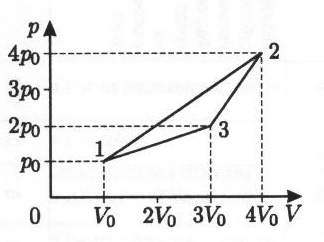 Решение задачи 3. Из уравнения состояния идеального газа получаем, что , где i – номер состояния. На участке 1-2 газ получает от нагревателя количество теплоты , а на участках 2-3 и 3-1 отдает холодильнику количество теплоты . Поэтому , а КПД цикла Карно . Следовательно, Рекомендуемая оценка задачи 3. Запись уравнения Менделеева-Клапейрона – 1 балл, запись выражений для полученной или отданной теплоты на каждом из трех участков цикла – по 2 балла, запись выражения для КПД цикла – 2 балла, вычисление КПД – 1 балл. Итого –10 балловЗадача 4. Каким должно быть сопротивление , чтобы входное сопротивление цепи между клеммами тоже было равно ?Решение задачи 4. Входное сопротивление цепи равно . Приравнивая входное сопротивление к , получаем уравнение , или , откуда .Рекомендуемая оценка задачи 4. Запись выражения для входного сопротивления цепи – 3 балла, составление уравнения для определения r и его упрощение – 5 баллов, решение уравнения и окончательный ответ – 2 балла. Итого –10 балловЗадача 5. Через клин с малым углом  при вершине проходит луч света, который падает под малым углом  к передней поверхности клина. Найдите угол отклонения луча света от первоначального направления. Показатель преломления материала клина равен . Решение задачи 5. При малом угле падения  угол преломления равен . Из чертежа находим, что , тогда , следовательно, , и . Тогда угол отклонения первоначального луча равен . Рекомендуемая оценка задачи 5. Запись выражения для угла преломления при малом угле падения – 1 балла, нахождение углов φ, ψ, θ, β – по 2 балла за каждый угол, окончательный ответ – 1 балл. Итого – 10 баллов.МИНИСТЕРСТВО ОБРАЗОВАНИЯ И НАУКИ КРАСНОДАРСКОГО КРАЯГосударственное бюджетное образовательное учреждениедополнительного образования детей«ЦЕНТР ДОПОЛНИТЕЛЬНОГО ОБРАЗОВАНИЯ ДЛЯ ДЕТЕЙ»350000 г. Краснодар,ул. Красная, 76тел. 259-84-01E-mail: cdodd@mail.ruВсероссийская олимпиада школьников по физике2015-2016 учебный годМуниципальный этап10 класс, ответыПредседатель предметно-методической комиссии: Тумаев Е.Н., д.ф.-м.н., доцент